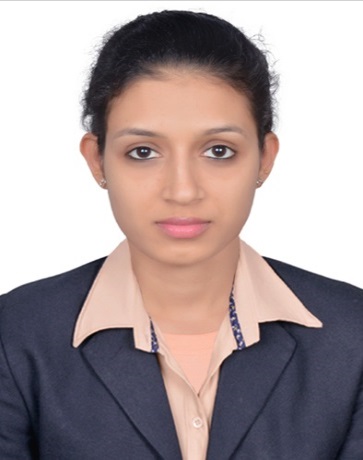 joslien  Joslien.371277@2freemail.comPLACE OF ISSUE:  Bangalore.Personal skills:         Good verbal and written communication skills, willingness to learn, team facilitator, a good listener and a hard worker.OBJECTIVE:To join an established, progressive and professionally managed organization this will provide adequate opportunity and environment to draw upon my knowledge, experience and clear strength to mutual benefits of the organization and myself.ACADEMIC RECORD:Diploma in Computer Science- DTE KARNATAKAPeriod           : 2011–2014Institute       : N.R.A.M. Polytechnic NitteS.S.L.C (10th Standard) – State Board of KarnatakaPeriod : March 2009 (68.8%)School  : Holy Rosary HighSchool MoodbidriWORKED EXPERIENCE:(1 year)NAME OF CONCERN   : AEGIS pvt.lmt ForFlipkart(catalog helpdesk)process.DESIGNATION:Senior Executive in operationsPERIOD: May 2016 to May 2017Work Profile: Solving OTRS and FA,Misshippment tickets.QC passingHandled project of Compatible devices for Mobile Cases and Covers. PLACE OF WORK    : Bangalore(INDIA)Personal Profile:Father’s NAME     : Francis D’melloMOTHER’S NAME     :Eveline D’melloAGE                      : 23YearsGender		    :FemaleNationality		    :IndianRELIGION              :  ChristianMARITAL STATUS    : SingleLANGUAGE KNOWN:Hindi, English, Kannada, Tulu,Konkani.Interests:Computer NetworksInternetHOBBIES:Playing ChessCaromBadmintonListening Music & SingingPositive traits:Eager to learn new thingsSelf-Motivated WORKED EXPERIENCE:(1 year 3 months)NAME OF CONCERN   : THE SOLITAIRE HOTEL DESIGNATION           :  HostessPEROID                      : October 2014 to JAN 2016PLACE OF WORK        : Bangalore.INDIAWORKED EXPERIENCE:(3 months)NAME OF CONCERN     :HOTEL CORAL TREEDESIGNATION: HostessPERIOD                        : June 2014 to October 2014PLACE OF WORK          :R.T Nagar Bangalore. INDIATechnical skills:C, C++, VB.net, Photoshop & Macromedia Flash, JAVA, Java Script, HTML, XHTML, My SQL, Hardware Networking etc.Rewards and Recognisation:Rewarded for the excellent performance shown during Flipkart Big Billion Day Sale.I Hereby Assure that the above information is true and I will prove to be worthy of your confidence and satisfaction.Place : DATE :            JOSLIEN 